Rajiv Gandhi Education Foundation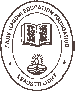 (Assessing Body under Skill Development Initiative Schemeby  Ministry of Skill Development and Entrepreneurship, Govt. of India)Madayikonam Post, Thrissur, Kerala, Pin 680 712Application for Examination											(For office use only)  Centre : ……………………….									Name of  the candidate                                 :			Qualification ( Attach Proof)		:Name of  the course			:Semester ( if applicable)			:Enrolment No.				:(Given by Institute)Name of  subjects appearing		:1.						4.2.						5.3.						6.Details of  previous appearance( if any mention Reg. No & Year)	:Signature of the director with seal						Signature of the candidateDate:									Date:	----------------------------------------------------------------------------------------------------------------Rajiv Gandhi Education Foundation(Assessing Body under Skill Development Initiative Scheme by  Ministry of Skill Development and Entrepreneurship, Govt. of India)Madayikonam Post, Thrissur, Kerala, Pin 680 712                                		  Hall Ticket							(For office use only)Centre: ……………………………………						Name of  the candidate			:Name of  the course			:Semester				:Subjects				:1.						4.2.						5.3.						6.Date: 									                   Controller of   Examination